MODULE 8HET BELANG VAN EEN NETWERK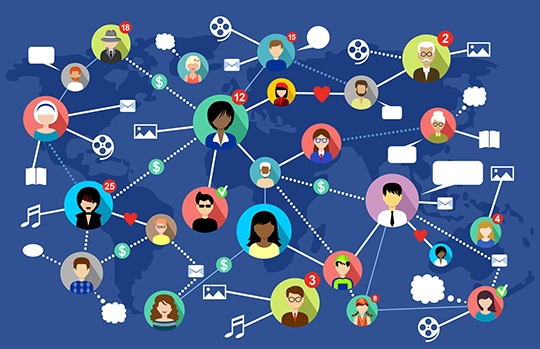 (Bron: https://academy.hostnet.nl/2015/03/20/3-manieren-om-effectief-te-netwerken/)Inhoudstafel1. Je netwerk in de klas	 42. Je netwerk buiten de klas 	 53. De ondernemer en zijn netwerk 	 64. Hoe gaat dat dan, netwerken? 	 95. Bronnen 	 111. Je netwerk in de klas Vraag de leerlingen waaraan ze denken bij het woord “netwerken”. Breng aan dat ook zij al een netwerk hebben en dit vaker gebruiken dan ze zelf denken. Ze krijgen bijvoorbeeld vaak tips van vrienden, familie, leerkrachten, leiding op de jeugdbeweging,… over leuke feestjes, films, muziek, winkels, vakantiebestemmingen,… Netwerken lijkt iets moeilijk, waarvoor je heel sociaal moet zijn. Je denkt hierbij misschien direct aan zakenmannen die recepties afschuimen en met een drankje in de hand hun businesskaartjes uitdelen. Toch spreek ook jij je netwerk aan, en dat vaker dan je denkt!Oefening 1: Jouw netwerk in de klasVoor deze oefening kijken we hoe het met ‘het netwerk in de klas’ gesteld is. Je geeft een bolletje wol aan een willekeurige leerling. Hij of zij gooit het bolletje naar een volgende leerling die hem geholpen heeft (bijvoorbeeld: “hij heeft mij een leuke film aangeraden”). Probeer zo de hele klas rond te geraken, liefst zonder dat het bolletje meerdere keren bij eenzelfde persoon terugkomt. Je kan ook als docent beginnen: bijvoorbeeld: die persoon heeft me de weg naar het lokaal gewezen.Probeer een web te maken binnen je klasgroep: wie heeft jou onlangs geholpen met het maken van een keuze, heeft jou iets aangeraden, heeft jou aan iemand voorgesteld,…? En hoe deed hij/zij dat? Maar netwerken is meer dan enkel advies en tips krijgen. Je moet er ook iets voor in de plaats doen!Zelfde oefening dan daarnet (liefst met een andere kleur wol, zo krijg je twee verschillende “webben”). Nu gooien de leerlingen de bol naar iemand die zij geholpen hebben (bijvoorbeeld: “ik heb ervoor gezorgd dat hij geen avondstudie kreeg doordat ik hem verdedigd heb bij de leerkracht”).Probeer een web te maken binnen je klasgroep: wie heb jij onlangs geholpen met het maken van een keuze, heb je iets aangeraden, heb je aan iemand voorgesteld,…? En hoe deed je dat? Netwerken is tweerichtingsverkeer: geven en nemen.Ken je nog andere mensen op school die tot je netwerk behoren? Bedenk telkens wat zij voor jou doen en wat jij voor hen doet.Input van de klas 	2. Je netwerk buiten de klasOefening 2: Breng je eigen netwerk in kaartDe leerlingen denken nu na over hun eigen netwerk en hoe dat hen helpt bij verschillende opdrachten. Leg het concept van de netwerkkaart uit en geef voorbeelden voor elke cirkel. Vragen die kunnen helpen: van wie krijg ik emotionele steun, bij wie kan ik terecht om de stiel te leren, wie doet gelijkaardige dingen, met wie kan ik mijn idee bespreken, wie kan mij informatie geven over leveranciers,…Stel je voor dat je op zoek moet naar een nieuwe stageplek, een studentenjob,… Wie uit jouw netwerk zou je hiermee kunnen helpen? Vul je netwerkkaart in.Je bent bijna jarig en wil een feest organiseren. Je wil het groots aanpakken, maar het liefst aan een kleine prijs. Wie uit je netwerk kan je hierbij helpen? Het is tijd om een studiekeuze te maken voor volgend jaar. Wie uit je netwerk spreek je aan om een goede keuze te maken? 3. De ondernemer en zijn netwerkOefening 3: FilmfragmentBekijk het filmfragment: https://www.youtube.com/watch?v=SDrMr6jHrOc Vragen bij het fragment: wat is netwerken?, hoe netwerkt de boer?, wat krijgt hij hiervoor in de plaats,…? Hoe kan netwerken je helpen bij het maken van promotie of het vinden van een job?...Waar kan je online netwerken? En waar offline?Oefening 4: OndernemersnetwerkWelke personen kunnen er op de netwerkkaart van een ondernemer staan? Input van de klas. Bijvoorbeeld: klanten, boekhouder, leverancier, grafisch vormgever voor ontwerpen van businesskaartjes, vrienden van de Rotary, andere ondernemers in de straat,…	Wat kunnen de twee ondernemers in onderstaand voorbeeld voor elkaar betekenen? Vul het schema aan met eigen voorbeelden. 4. Hoe gaat dat dan, netwerken? Er zijn verschillende manieren en momenten waarop je kan netwerken. Je kan naar een netwerkevenement gaan of je aansluiten bij ondernemersverenigingen. Maar ook jij kan nu al werken aan je netwerk. In de vorige oefeningen ontdekte je immers dat dit best al groot is en je er heel wat informatie of kansen uit kan halen. Waar of wanneer je ook netwerkt, er zijn altijd een aantal tips die je in je achterhoofd moet houden. Geef tips om een goed netwerk uit te bouwen. Onderstaande kunnen een leidraad zijn, maar gebruik vooral je eigen ervaringen m.b.t. wat werkt en wat niet. Waar knap je bijvoorbeeld zelf op af? Geef voorbeelden en laat de leerlingen zelf (in kleine groepjes) nadenken hoe ze zo’n case zouden aanpakken. Ze kunnen dan ook op een schaal aangeven hoe ver ze vinden dat ze staan per stelling.Oefening 5: Geef aan op de schaalGa voor elke tip na hoe goed je deze al toepast. Geef jezelf een score tussen 1 en 5. Wees eerlijk! Enkel zo zie je waar je nog aan moet werken.Nooit		Af en toe		Vaak		Bijna altijd		Altijd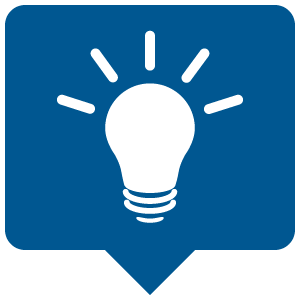 Om goed te kunnen netwerken moet je vragen stellen en goed kunnen luisteren.Wanneer iemand in je netwerk aangeeft dat hij/zij ergens hulp voor kan gebruiken, probeer dan zo goed mogelijk te helpen.Bedank mensen altijd wanneer ze iets voor jou betekend hebben.Stel jezelf altijd voor aan mensen die je niet kent. In eerste instantie gaat het bij netwerken vooral over het uitwisselen van informatie en toegang tot contacten. Verwacht niet direct resultaat.Behoud je goede naam! Verwijs mensen die je niet echt vertrouwt nooit door naar je contacten.Doe geen loze beloftes. Als je iets toezegt, kom dit dan na. Zo kom je over als  iemand op wie je kunt bouwen.Wanneer je hulp vraagt aan iemand binnen je netwerk, vraag het dan op zo’n manier dat de mensen de kansen voor jou en het belang van hun reactie inzien.5. Bronnen http://www.carrieretijger.nl/functioneren/samenwerken/sociale-vaardigheden/netwerken https://www.youtube.com/watch?v=SDrMr6jHrOc http://www.worathan.co.th/page/conferencing-tips/ https://sochicken.nl/persoonlijk_netwerken_gouden_tips http://www.carrieretijger.nl/functioneren/samenwerken/sociale-vaardigheden/netwerken F. Krautwurst & N. Verhoeven, “Netwerken. Tips & Tools”, Thema, Zaltbommel, 2008.D. Fisher, “Persoonlijk netwerken voor dummies”, Pearson Education Benelux, 2005.https://www.projectkix.nl/sites/projectkix.nl/files/bestanden/Kix-training-netwerken.pdf 123451234512345123451234512345123451234512345